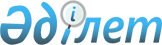 О СОЗДАНИИ ЕДИНОЙ СИСТЕМЫ РАДИАЦИОННОЙ МЕДИЦИНЫ В РЕСПУБЛИКЕ КАЗАХСТАНПОСТАНОВЛЕНИЕ Кабинета Министpов Республики Казахстан от 3 сентябpя 1993 г. N 782



          В целях обеспечения нормальной работы предприятий атомной
энергетики и промышленности, оказания медицинской помощи гражданам,
пострадавшим вследствие испытаний на Семипалатинском ядерном 
и других испытательных полигонах, а также при ликвидации последствий
аварии на Чернобыльской АЭС, Кабинет Министров Республики Казахстан
ПОСТАНОВЛЯЕТ:




          1. Принять предложение Министерства здравоохранения Республики
Казахстан и Национальной акционерной компании по атомной энергетике
и промышленности (КАТЭП), согласованное с Министерством экономики и
Министерством финансов Республики Казахстан, о создании в республике
единой системы радиационной медицины в составе Министерства
здравоохранения Республики Казахстан с включением в нее отдела
радиационной медицины Министерства здравоохранения Республики 
Казахстан, 10 медико-санитарных частей предприятий атомной
энергетики и промышленности и Казахского научно-исследовательского
института радиационной медицины и экологии.




          2. Министерству финансов Республики Казахстан осуществлять 
начиная с 1994 года финансирование из республиканского бюджета
медико-санитарных частей предприятий атомной энергетики и 
промышленности, расположенных в областях.




          Принять к сведению, что предприятия Национальной акционерной
компании по атомной энергетике и промышленности согласны оказывать
помощь обслуживающим их медико-санитарным частям в содержании
зданий, сооружений, транспорта, приобретении современного 
оборудования и медикаментов.




          3. Министерству социальной защиты населения Республики Казахстан
сохранить в составе медико-санитарных частей предприятий атомной
энергетики и промышленности медико-социальные экспертные комиссии,
подчинив их Республиканской медико-социальной экспертной комиссии.




          4. Министерству здравоохранения Республики Казахстан,
Национальной акционерной компании по атомной энергетике и 
промышленности совместно с Советом Федерации профсоюзов Республики
Казахстан разработать программу оздоровления трудящихся,
подвергшихся радиационному воздействию. По вопросам, требующим
решения Правительства, внести согласованное предложение.





     Премьер-министр
  Республики Казахстан


					© 2012. РГП на ПХВ «Институт законодательства и правовой информации Республики Казахстан» Министерства юстиции Республики Казахстан
				